PENCIPTAAN KARYA MUSIK“THE BOY FROM VALLEY”SKRIPSIDiajukan Untuk Memenuhi Salah Satu Syaratmenempuh Sidang Sarjana Seni S-1OlehAri Chandra(096040049)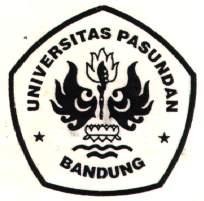 PROGRAM STUDI SENI MUSIKFAKULTAS ILMU SENI DAN SASTRAUNIVERSITAS PASUNDANBANDUNG2014